Практико-ориентированное задание1. Сравните безопасность природных и синтетических строительных материалов для окружающей среды и человека. Составьте инструкцию по «зелёному» строительству здания, используя план.План инструкции1.	Предпочтительные строительные материалы.2.	Способы сокращения транспортных расходов на доставку строительных материалов.3.	Применение теплосберегающих элементов и технологий в строительстве.4.	Виды и свойства материалов для водоснабжения и канализации.5.	Проектирование освещения дома. Современные энергосберегающие технологии.6.	Использование экологичных материалов для декоративного оформления.____________________________________________________________________________________________________________________________________________________________________________________________________________________________________________________________________________________________________________________________________________________________________________________________________________________________________________________________________________________________2. Ознакомьтесь со схемой устройства деревянных хором. Определите, какое воздействие они могли оказывать на окружающую среду и на здоровье человека. Какие современные технологии можно было бы использовать для улучшения конкретных показателей?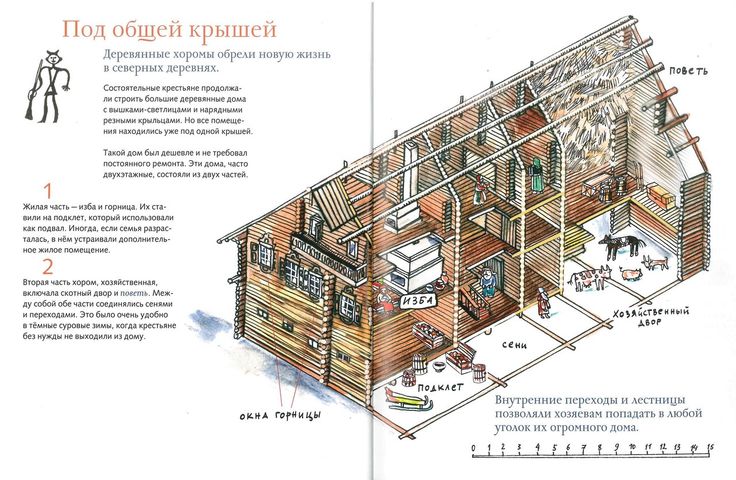 ____________________________________________________________________________________________________________________________________________________________________________________________________________________________________________________________________________________________________________________________________________________________________________________________________________________________________________________________________________________________3. Разработайте дизайн-макет экологичного дома, где будут отображены отдельные элементы, характеризующие это строение как «зелёный дом». В качестве вспомогательной информации можете ознакомиться с экологичным домом (по стандартам Швейцарии).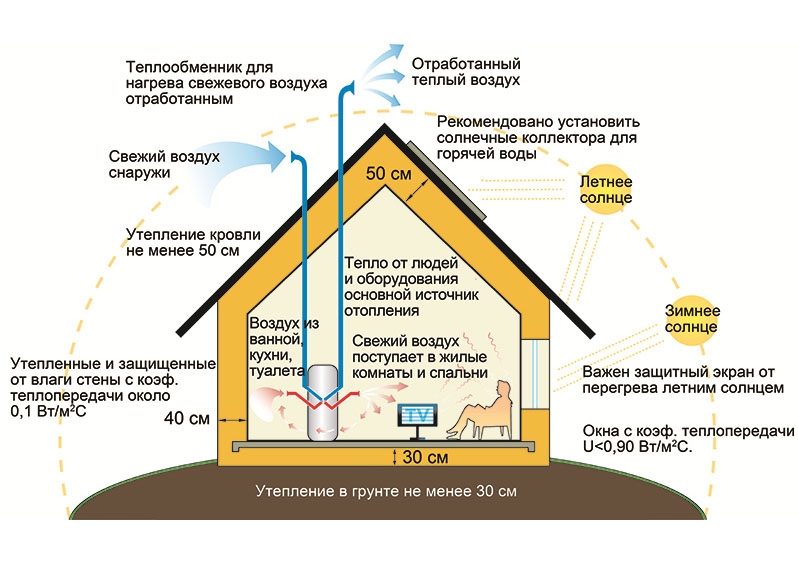 